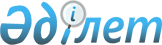 О внесении изменений и дополнения в некоторые приказы Министра сельского хозяйства Республики КазахстанПриказ Министра сельского хозяйства Республики Казахстан от 17 мая 2021 года № 162. Зарегистрирован в Министерстве юстиции Республики Казахстан 22 мая 2021 года № 22778
      ПРИКАЗЫВАЮ:
      1. Утвердить прилагаемый перечень некоторых приказов Министра сельского хозяйства Республики Казахстан, в которые вносятся изменения и дополнение.
      2. Департаменту ветеринарной, фитосанитарной и пищевой безопасности Министерства сельского хозяйства Республики Казахстан в установленном законодательством порядке обеспечить:
      1) государственную регистрацию настоящего приказа в Министерстве юстиции Республики Казахстан;
      2) размещение настоящего приказа на интернет-ресурсе Министерства сельского хозяйства Республики Казахстан после его официального опубликования.
      3. Контроль за исполнением настоящего приказа возложить на курирующего вице-министра сельского хозяйства Республики Казахстан.
      4. Настоящий приказ вводится в действие по истечении десяти календарных дней после дня его первого официального опубликования. Перечень некоторых приказов Министра сельского хозяйства Республики Казахстан, в которые вносятся изменения и дополнение
      1. Внести в приказ Министра сельского хозяйства Республики Казахстан от 30 июня 2014 года № 16-07/332 "Об утверждении Правил планирования и проведения ветеринарных мероприятий против особо опасных болезней животных" (зарегистрирован в Реестре государственной регистрации нормативных правовых актов № 9639) следующие изменения:
      в Правилах планирования и проведения ветеринарных мероприятий против особо опасных болезней животных, утвержденных указанным приказом:
      пункт 1 изложить в следующей редакции:
      "1. Настоящие Правила планирования и проведения ветеринарных мероприятий против особо опасных болезней животных (далее – Правила) разработаны в соответствии с подпунктом 46-5) статьи 8 Закона Республики Казахстан "О ветеринарии" (далее – Закон) и определяют порядок планирования и проведения ветеринарных мероприятий против особо опасных болезней животных.";
      пункт 2 изложить в следующей редакции:
      "2. Ветеринарные мероприятия против особо опасных болезней животных проводятся:
      1) на территории ветеринарно-санитарного благополучия с целью предупреждения возникновения болезней и пищевых отравлений животных, включая болезни, общие для животных и человека, обеспечения соответствия содержания животных, продукции и сырья животного происхождения, ветеринарных препаратов, кормов и кормовых добавок требованиям законодательства Республики Казахстан в области ветеринарии;
      2) в эпизоотическом очаге и неблагополучном пункте, включая зону наблюдения, буферную (защитную) зону с целью ликвидации и предупреждения распространения особо опасных болезней животных, включающие ограничительные мероприятия или карантин.";
      пункт 5 изложить в следующей редакции:
      "5. Проведение ветеринарных мероприятий осуществляется с применением ветеринарных препаратов, зарегистрированных в Республике Казахстан и (или) в государствах-членах Евразийского экономического союза.";
      пункты 6, 7, 8 и 9 изложить в следующей редакции:
      "6. Планирование ветеринарных мероприятий против особо опасных болезней животных осуществляется по болезням, включенным в Перечень, на основании:
      1) данных эпизоотического мониторинга соответствующей административно-территориальной единицы за последние 3 (три) года;
      2) имеющегося поголовья животных с учетом прихода (приплод и другие поступления), расхода (забой, падеж и прочее выбытие) и группировок животных (эпизоотических единиц);
      3) кратности введения ветеринарного препарата, согласно инструкции (наставлению) по применению ветеринарного препарата, в зависимости от болезни животных, против которой осуществляется обработка;
      4) кратности диагностических исследований, предусмотренных в ветеринарных (ветеринарно-санитарных) правилах;
      5) данных об эпизоотической ситуации в соседних административно-территориальных единицах (районах, областях) и в сопредельных государствах.
      7. На уровне районов, городов областного значения проект плана ветеринарных мероприятий по обеспечению ветеринарно-санитарной безопасности в разрезе сельских округов на предстоящий планируемый год составляется государственными ветеринарными организациями, созданными местными исполнительными органами областей, городов республиканского значения, столицы (далее – организации МИО), по согласованию с территориальными подразделениями районов, городов областного значения ведомства уполномоченного органа в области ветеринарии, после чего направляется для свода в местные исполнительные органы областей, городов республиканского значения, столицы (далее – МИО).
      МИО составляют проекты планов ветеринарных мероприятий по обеспечению ветеринарно-санитарной безопасности на территории соответствующих административно-территориальных единиц на предстоящий планируемый год по согласованию с территориальными подразделениями областей, городов республиканского значения, столицы ведомства уполномоченного органа в области ветеринарии и направляют в ведомство уполномоченного органа в области ветеринарии (далее – ведомство) до 1 февраля текущего года.
      8. Ведомство на основе проектов планов ветеринарных мероприятий по обеспечению ветеринарно-санитарной безопасности, представленных МИО, и данных эпизоотического мониторинга утверждает, организует и обеспечивает ветеринарные мероприятия по профилактике, диагностике особо опасных болезней животных.
      9. На основании ветеринарных мероприятий по профилактике, диагностике особо опасных болезней животных МИО по согласованию с территориальным подразделением области, города республиканского значения, столицы ведомства утверждает план ветеринарных мероприятий по обеспечению ветеринарно-санитарной безопасности на территории соответствующей административно-территориальной единицы и направляет его в организацию МИО для организации и проведения ветеринарных мероприятий по профилактике, диагностике особо опасных болезней животных.";
      пункт 9-1 изложить в следующей редакции:
      "9-2. Допускается внесение изменений и дополнений в план ветеринарных мероприятий в период проведения ветеринарных мероприятий, включая по предложениям МИО.
      Внесение изменений и дополнений в план ветеринарных мероприятий допускается не менее чем за 15 (пятнадцать) календарных дней до планируемого месяца проведения ветеринарных мероприятий. При внесении изменений и дополнений в план ветеринарных мероприятий учитываются сведения по поголовью животных, имеющиеся в базе данных по идентификации сельскохозяйственных животных, сроки проведения идентификации животных, наличие изделий (средств) для проведения идентификации сельскохозяйственных животных.";
      пункты 11, 12 и 13 изложить в следующей редакции:
      "11. Организация проведения профилактических ветеринарных мероприятий на территории ветеринарно-санитарного благополучия осуществляется МИО.
      12. Проведение ветеринарных мероприятий против особо опасных болезней животных (вакцинация/аллергическое исследование животных, взятие и доставка проб крови в ветеринарную лабораторию) осуществляется организациями МИО.
      Проведение ветеринарных мероприятий против особо опасных болезней животных считается завершенным при выполнении мероприятий, предусмотренных пунктами 4-1 и 15 настоящих Правил.
      13. Ведомством для проведения профилактической иммунизации животных осуществляется передача ветеринарных препаратов в МИО в порядке, установленном постановлением Правительства Республики Казахстан от 1 июня 2011 года № 616 "Об утверждении Правил передачи государственного имущества, закрепленного за государственными юридическими лицами, из одного вида государственной собственности в другой".
      МИО осуществляет распределение ветеринарных препаратов между районами (городами областного значения) согласно плану ветеринарных мероприятий.";
      пункт 17 изложить в следующей редакции:
      "17. Перечень, порядок и сроки осуществления ветеринарных мероприятий в эпизоотических очагах и неблагополучных пунктах, включая зоны наблюдения и буферные (защитные) зоны определяются планом мероприятий по ликвидации и локализации очагов особо опасных болезней животных (далее – план мероприятий), разработанным МИО совместно с государственным ветеринарно-санитарным инспектором соответствующей административно-территориальной единицы и государственной ветеринарной организацией, созданной в соответствии с подпунктом 1) пункта 1 статьи 11 Закона (далее – РПО).
      План мероприятий составляется в виде таблицы с отражением в ней порядковых номеров, наименований мероприятий, сроков исполнения, ответственных лиц и исполнителей.
      При необходимости в планы мероприятий вносятся дополнения и изменения.";
      пункты 19, 20 и 21 изложить в следующей редакции:
      "19. Ветеринарные мероприятия в эпизоотических очагах и неблагополучных пунктах, включая зоны наблюдения и буферные (защитные) зоны, проводятся РПО во взаимодействии с физическими и юридическими лицами, осуществляющими предпринимательскую деятельность в области ветеринарии, подразделениями МИО под контролем территориального подразделения ведомства.
      20. Для проведения ветеринарных мероприятий в эпизоотических очагах и неблагополучных пунктах, включая зоны наблюдения и буферные (защитные) зоны, решением Главного государственного ветеринарно-санитарного инспектора Республики Казахстан осуществляется распределение ветеринарных препаратов из республиканского запаса ветеринарных препаратов.
      21. Животные, продукция и сырье животного происхождения, представляющие опасность для здоровья животных и человека, в зависимости от степени их опасности подлежат обязательному изъятию и уничтожению либо обязательному обезвреживанию (обеззараживанию) и переработке без изъятия в соответствии с Правилами обязательного изъятия и уничтожения животных, продукции и сырья животного происхождения, представляющих опасность для здоровья животных и человека, либо их обязательного обезвреживания (обеззараживания) и переработки без изъятия (далее – Правила изъятия), утвержденными Приказом.
      Физическим и юридическим лицам за изымаемых и уничтожаемых больных животных, продукции и сырья животного происхождения, за обезвреженных (обеззараженных) и переработанных без изъятия животных, продукции и сырья животного происхождения, представляющих опасность для здоровья животных и человека, возмещается их стоимость в соответствии с Правилами и условиями возмещения физическим и юридическим лицам стоимости изымаемых и уничтожаемых больных животных, продукции и сырья животного происхождения, представляющих опасность для здоровья животных и человека, либо обезвреженных (обеззараженных) и переработанных без изъятия животных, продукции и сырья животного происхождения, представляющих опасность для здоровья животных и человека, утвержденными Приказом, и Правилами изъятия.".
      2. Внести в приказ Министра сельского хозяйства Республики Казахстан от 27 ноября 2014 года № 7-1/618 "Об утверждении Правил проведения эпизоотического мониторинга" (зарегистрирован в Реестре государственной регистрации нормативных правовых актов № 10021) следующие изменения:
      преамбулу изложить в следующей редакции:
      "В соответствии с подпунктом 46-19) статьи 8 Закона Республики Казахстан "О ветеринарии" ПРИКАЗЫВАЮ:";
      в Правилах проведения эпизоотического мониторинга, утвержденных указанным приказом:
      заголовок главы 1 изложить в следующей редакции:
      "Глава 1. Общие положения";
      пункты 1 и 2 изложить в следующей редакции:
      "1. Настоящие Правила проведения эпизоотического мониторинга (далее – Правила) разработаны в соответствии с подпунктом 46-19) статьи 8 Закона Республики Казахстан "О ветеринарии" (далее – Закон) и определяют порядок проведения эпизоотического мониторинга.
      2. Эпизоотический мониторинг проводится государственной ветеринарной организацией, созданной в соответствии с подпунктом 3) пункта 1 статьи 11 Закона (далее – Ветеринарная организация).
      При проведении эпизоотического мониторинга допускается участие:
      1) уполномоченных органов в области ветеринарии, охраны воспроизводства и использования животного мира и/или их ведомств;
      2) представителей местных исполнительных органов соответствующих административно-территориальных единиц;
      3) ученых в области ветеринарии, представителей научно-исследовательских организаций;
      4) международных экспертов в области ветеринарии.";
      заголовок главы 2 изложить в следующей редакции:
      "Глава 2. Порядок проведения эпизоотического мониторинга".
      3. Внести в приказ Министра сельского хозяйства Республики Казахстан от 30 декабря 2014 года № 7-1/700 "Об утверждении Правил карантинирования животных" (зарегистрирован в Реестре государственной регистрации нормативных правовых актов № 10223) следующие изменения и дополнение:
      преамбулу изложить в следующей редакции:
      "В соответствии с подпунктом 46-17) статьи 8 Закона Республики Казахстан "О ветеринарии" ПРИКАЗЫВАЮ:";
      в Правилах карантинирования животных, утвержденных указанным приказом:
      пункт 1 изложить в следующей редакции:
      "1. Настоящие Правила карантинирования животных (далее – Правила) разработаны в соответствии с подпунктом 46-17) статьи 8 Закона Республики Казахстан "О ветеринарии" (далее – Закон) и определяют порядок карантинирования животных.";
      в пункт 3 внесено изменение на государственном языке, текст на русском языке не меняется;
      дополнить пунктом 6-1 следующего содержания:
      "6-1. В случае перемещение животных внутри республики из благополучной зоны без вакцинации в благополучную зону с вакцинацией, вакцинация животных осуществляется в пункте назначения.";
      пункт 10 изложить в следующей редакции:
      "10. На основе информации, полученной от физических и юридических лиц, в течение 7 (семи) рабочих дней терподразделения по согласованию с подразделениями МИО разрабатывают и утверждают план карантинирования животных.
      Копия утвержденного плана карантинирования животных терподразделением направляется физическому и (или) юридическому лицу, от которого получена соответствующая информация, в течение 3 (трех) рабочих дней с момента утверждения.
      В плане карантинирования животных указываются продолжительность и условия карантинирования ввезенных животных, перечень болезней животных, подлежащих диагностическим исследованиям, ветеринарным обработкам с указанием даты их проведения, сроки проведения вакцинации, ответственные лица за выполнение ветеринарных мероприятий, включая мероприятия при выявлении подозрительных в заболевании животных, больных животных.
      При планировании проведения диагностических исследований в период карантинирования животных учитываются сведения о ранее проведенных ветеринарных обработках, вакцинациях животных с целью исключения получения недостоверных результатов диагностических исследований, деление территории на зоны и обязательные диагностические исследования крупного рогатого скота на бруцеллез и туберкулез, мелкого рогатого скота, верблюдов и свиней на бруцеллез, лошадей на сап, случную болезнь, ослов и мулл на сап, дополнительных исследований племенных животных на паратуберкулез, трихомоноз (Trichomonasfetus), кампилобактериоз (Campylobacterfetusvenerealis) для быков, хламидиоз, лептоспироз (если не были вакцинированы или обработаны с профилактической целью дегидрострептомицином или веществом, дающим эквивалентный эффект), на инфекционный ринотрахеит и вирусную диарею крупного рогатого скота (если животные не были предварительно вакцинированы). При планировании проведения диагностических исследований в период карантинирования животных, ввозимых из третьих стран или государств-члена Евразийского экономического союза в пункте назначения учитывается проведение мониторинговых диагностических исследований на болезнь Шмалленберга.
      Исследование на другие болезни животных проводится только в том случае, если на территории получателя проводятся программы по профилактике и/или искоренению этих болезней.".
      4. Внести в приказ Министра сельского хозяйства Республики Казахстан от 30 апреля 2015 года № 7-1/394 "Об утверждении Правил ведения, представления ветеринарного учета и отчетности" (зарегистрирован в Реестре государственной регистрации нормативных правовых актов № 11265) следующие изменения:
      преамбулу изложить в следующей редакции:
      "В соответствии с подпунктом 45) статьи 8 Закона Республики Казахстан "О ветеринарии" ПРИКАЗЫВАЮ:";
      в Правилах ведения, представления ветеринарного учета и отчетности, утвержденных указанным приказом:
      пункт 1 изложить в следующей редакции:
      "1. Настоящие Правила ведения, представления ветеринарного учета и отчетности (далее – Правила) разработаны в соответствии с подпунктом 45) статьи 8 Закона Республики Казахстан "О ветеринарии" (далее – Закон) и определяют порядок ведения, представления ветеринарного учета и отчетности.";
      пункт 22 изложить в следующей редакции:
      "22. Подразделения МИО после свода и анализа отчетов, представленных государственными организациями МИО областей, городов республиканского значения, столицы, представляют ветеринарную отчетность к пятнадцатому числу месяца, следующего за отчетным периодом, в территориальные подразделения областей, городов республиканского значения, столицы.
      Территориальные подразделения областей, городов республиканского значения, столицы проводят анализ отчетов, представленных подразделениями МИО, на достоверность их заполнения и представляют в ведомство ветеринарную отчетность с результатами проведенных анализов к двадцатому числу месяца, следующего за отчетным периодом.";
      пункт 25 изложить в следующей редакции:
      "25. Ветеринарная отчетность, указанная в пункте 24 настоящих Правил, составляется территориальными подразделениями, в том числе ветеринарными контрольными постами и представляется в областные территориальные подразделения к пятнадцатому числу месяца, следующего за отчетным периодом.
      Территориальные подразделения областей, городов республиканского значения, столицы представляют в ведомство ветеринарную отчетность к двадцатому числу месяца, следующего за отчетным периодом.
      Ведомство анализирует отчеты, представленные территориальными подразделениями областей, города республиканского значения, столицы, государственными организациями, и результаты проведенных территориальными подразделениями областей, городов республиканского значения, столицы анализов.".
					© 2012. РГП на ПХВ «Институт законодательства и правовой информации Республики Казахстан» Министерства юстиции Республики Казахстан
				
      Министр сельского хозяйства 
Республики Казахстан 

С. Омаров
Утвержден приказом
Министра сельского хозяйства
Республики Казахстан
от 17 мая 2021 года № 162